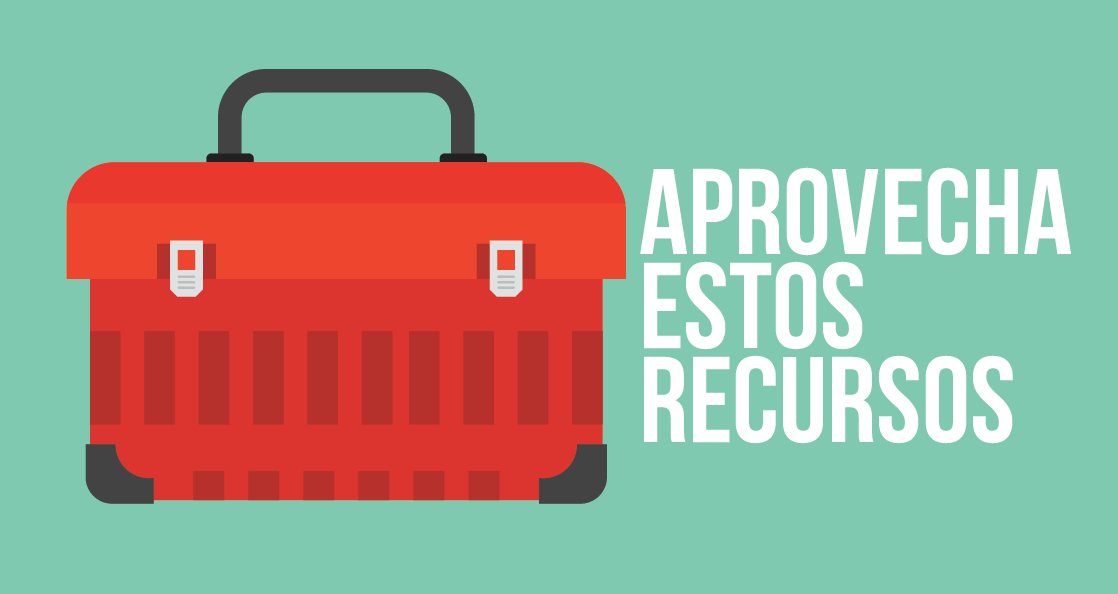 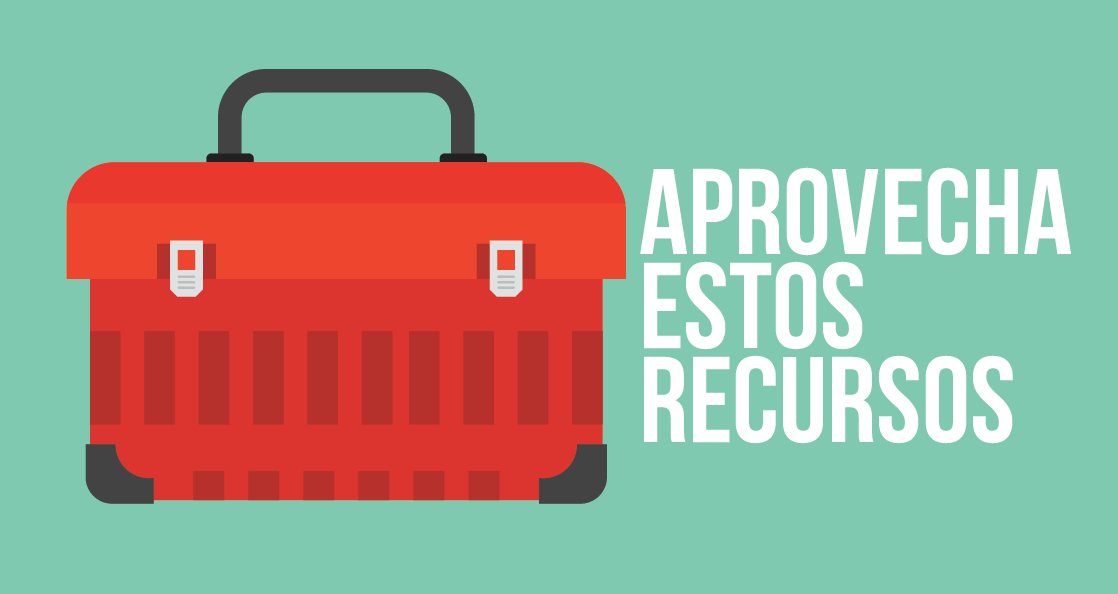 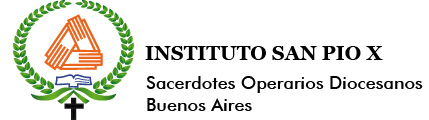 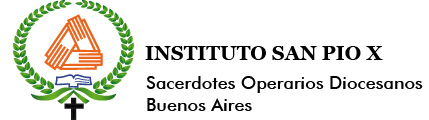 CAJA DE RECURSOS y RESERVORIO de APORTESNIVEL PRIMARIOCoronavirus y Denguehttps://www.buenosaires.gob.ar/noticias/coronavirus-y-dengue-cuidarte-es-cuidarnosCoronavirus: https://www.bbc.com/mundo/noticias-51768644 https://www.lanacion.com.ar/sociedad/coronavirus-que-hay-cierto-hay-sacarse-calzado-nid2343907Misión Quedarse en Casa: el cuento coloreable que explica a los niños la importancia de quedarse en cuarentena: Para acceder al cuento consulte el siguiente link: https://82cc3e96-d0ab-4e18-a0c0-5bd7c21b2244.filesusr.com/ugd/b17e2e_4f49889036fe46ce949586d9eb8bd827.pdfPrograma “Seguimos Educando” https://www.educ.ar/recursos/150936/seguimos-educando Cuentos para niñosTucuentofavorito.comCuentos infantiles para dormirhttps:/open.spotify.com/show/0MjNG1VCSon0KmZUjdSAQq?si=1KYIRM38QOaVUExfBBnlEwJuegos Matemáticoshttps://www.matific.com/ar/es-ar/home/https://www.cokitos.com/aprendizaje-de-matematicas-con-juegos-educativos-y-actividades-interactivas/https://matecitos.com/http://www.cristic.com/5o-y-6o-de-primaria/matematicas/Cómo viajar sin salir de casahttps://www.franzabaleta.com/index.php/8-mundos-historicos/290-como-viajar-sin-salir-de-casa-visitas-virtuales-a-lugares-historicos?fbclid=IwAR1ZIXRBsCgZfjkwk8XIelZ4rKdOOGltEP46m2DLYSHfneTMw55k_3QUoFYDiez Museos para visitar desde casahttps://as.com/tikitakas/2020/03/15/portada/1584300991_397951.htmlCharlas Ted: “TEDd en casa”https://instagram.com/clubesteded.ar/Contenido diario educativo en la TV PúblicaLas señales Encuentro y Paka Paka también ofrecerán programación especial. Entre las 9 y las 11 de la mañana habrá contenido educativo para los alumnos del nivel primario.Juegos educativos online gratis por 14 díashttps://www.mundoprimaria.com/juegos-educativosTrucos para dejar de tocarte la cara todo el tiempo:https://www.ticbeat.com/tecnologias/trucos-para-dejar-de-tocarte-la-cara-todo-el-tiempo/Un día de ecología | Eco House - Ecología y Educaciónhttps://ecohouse.org.ar/undiadeecologia/ Páginas para los Amigos de Jesúshttps://www.pinterest.es/santosandreac/catequesis-para-ni%C3%B1os/Club de Niños Misioneros de Guadalupe: http://www.clubdeninosmisioneros.org.mx/Ecatolico: http://www.ecatolico.com/diversion.htmAmiguitos de Jesús y María: https://vivomifecatolica.wordpress.com/Dibujos Católicos: http://www.dibujoscatolicos.com/Cuidemos del Planeta y del Medio Ambientehttps://ecohouse.org.ar/musica/https://www.youtube.com/watch?v=v9f8FtFT4UAhttp://larioja.org/http://waece.org/clubninyos/principal.phphttp://primeraescuela.com/ Juegos interactivos simples y formativoshttps://blogdeuncatequista.wordpress.com/dinamicas-interactivas/ Aprender en casa: ideas para convertir la contingencia por el coronavirus en una oportunidadhttps://www.lanacion.com.ar/cultura/aprender-casa-ideas-convertir-contingencia-oportunidad-nid2343616